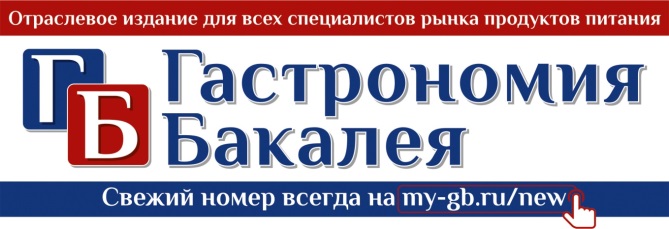 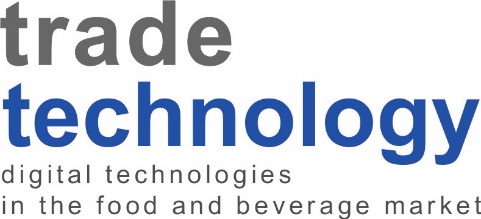 Прайс-лист на digital-слуги по продвижению продукции.
Публикации в электронных версиях журнала «Гастрономия. Бакалея»Публикации в электронных версиях ежегодных каталогов «Консервный бизнес», «Замороженные и охлажденные продукты. Мороженое»
E-mail маркетингРетаргетинг – Яндекс.Аудитории – Яндекс.ДиректЭлектронные каталогиИнформация на редакционных сайтахКомплексное размещение в журналеКомплексное размещение в журналеКомплексное размещение в журналеВариант «Бизнес»Статья в журнале. Статья на сайтах. Индивидуальная E-mail рассылка. Баннер 200х180 на сайтах. Анонсы статьи в дайджесте и новостных лентах. Преамбула статьи в «Справочнике поставщиков». Копирайтинг.1 публикация – 25 000 ₽Вариант VIPМакет и статья в журнале. Статья на сайтах. Индивидуальная E-mail рассылка. Баннеры 676х90, 200х180, 300х180 на сайтах и в дайджесте. Анонсы статьи в дайджесте и новостных лентах. Преамбула статьи в «Справочнике поставщиков». Дизайн макета. Копирайтинг.Макет 1/1.
1 публикация – 34 250 ₽Вариант VIPМакет и статья в журнале. Статья на сайтах. Индивидуальная E-mail рассылка. Баннеры 676х90, 200х180, 300х180 на сайтах и в дайджесте. Анонсы статьи в дайджесте и новостных лентах. Преамбула статьи в «Справочнике поставщиков». Дизайн макета. Копирайтинг.Макет 2/1.
1 публикация – 45 500 ₽Готовая статья + макет 1/1Готовая статья + макет 1/1Готовая статья + макет 1/11 номерГотовая статья и макет в текущем номере. Баннер 200х180 на сайтах.15 250 ₽3 номераГотовая статья и макет в течение 3-х месяцев. Баннер 200х180 на сайтах.18 600 ₽6 номеровГотовая статья и макет в течение полугода. Баннер 200х180 на сайтах.24 000 ₽12 номеровГотовая статья и макет на год. Баннер 200х180 на сайтах.35 000 ₽Готовый макет 1/1Готовый макет 1/1Готовый макет 1/112 номеровГотовый макет на один год. Баннер 200х180 на сайтах.18 000 ₽Комплексное размещение в каталогеКомплексное размещение в каталогеКомплексное размещение в каталогеКомплекс с макетом 1/1Макет форматом Полоса. Статья о компании в первой части каталога. Статья «Дегустация» или «Новинка». Информационный блок о компании. Ассортимент компании в разделе «Справочник» 2/3 страницы. Статьи на сайтах. Индивидуальная E-mail рассылка. Баннер 200х180 на сайтах. Анонсы статьи в дайджесте и новостных лентах. Преамбула статьи в «Справочнике поставщиков». Дизайн макета. Копирайтинг.1 публикация – 25 000 ₽Комплекс с макетом 2/1Макет форматом Разворот. Статья о компании в первой части каталога. 2 статьи «Дегустация» или «Новинка». Информационный блок о компании. Ассортимент компании в разделе «Справочник» 5/3 страницы. Статьи на сайтах. Индивидуальная E-mail рассылка. Баннер 676х90, 200х180 на сайтах. Анонсы статьи в дайджесте и новостных лентах. Преамбула статьи в «Справочнике поставщиков». Дизайн макета. Копирайтинг.1 публикация – 37 000 ₽E-mail рассылкиE-mail рассылкиE-mail рассылкиРассылка по редакционным базам подписчиков (45 000 человек)Индивидуальная корпоративная E-mail рассылка. Статья на сайтах. Анонсы статьи в дайджесте и новостных лентах. Преамбула статьи в «Справочнике поставщиков». Копирайтинг.1 рассылка – 12 500 ₽ 
3 рассылки – 36 300 ₽6 рассылок – 69 000 ₽12 рассылок – 123 600 ₽Рассылка по базам клиентаИндивидуальная корпоративная E-mail рассылка. Статья на сайтах. Анонсы статьи в дайджесте и новостных лентах. Преамбула статьи в «Справочнике поставщиков». Копирайтинг.До 1000 адресатов – 
13 400 ₽1000-5000 адресатов – 15 300 ₽Свыше 5000 адресатов – 17 200 ₽Баннерная рекламная кампания в сегменте B2BБаннерная рекламная кампания в сегменте B2BБаннерная рекламная кампания в сегменте B2BБаннерная рекламная кампания в сегменте B2BБаннерная рекламная кампания в сегменте B2BБаннерная рекламная кампания в сегменте B2BНастройка рекламы на сотрудников офисов клиентов, указанных заказчиком Новый аккаунт. Создание и настройка кампании4 0004 0004 0004 000Настройка рекламы на сотрудников офисов клиентов, указанных заказчиком Геолокационные настройки (полигоны)Кол-во офисовВар. 1. Разовая оплатаВар. 1. Разовая оплатаВар. 2. Помесячная оплатаНастройка рекламы на сотрудников офисов клиентов, указанных заказчиком Геолокационные настройки (полигоны)До 10 оф.10 000 ₽10 000 ₽1 100 ₽Настройка рекламы на сотрудников офисов клиентов, указанных заказчиком Геолокационные настройки (полигоны)10-100 оф.500 ₽ за 1 офис500 ₽ за 1 офис60 ₽ за 1 офисНастройка рекламы на сотрудников офисов клиентов, указанных заказчиком Геолокационные настройки (полигоны)100-500 оф.300 ₽ за 1 офис300 ₽ за 1 офис40 ₽ за 1 офисНастройка рекламы на сотрудников офисов клиентов, указанных заказчиком Геолокационные настройки (полигоны)Более 500 оф.200 ₽ за 1 офис200 ₽ за 1 офис30 ₽ за 1 офисНастройка рекламы по базе клиента (данные CRM) Новый аккаунт. Создание и настройка кампании4 000 ₽4 000 ₽4 000 ₽4 000 ₽Настройка рекламы по базе клиента (данные CRM) Подготовка и загрузка файлов. Создание сегмента в Я.Аудиториях5 000 ₽5 000 ₽5 000 ₽5 000 ₽Настройка рекламы по редакционным базамНовый аккаунт. Настройка кампании.25 000 ₽25 000 ₽25 000 ₽25 000 ₽Настройка рекламы на сотрудников головных офисов сетейНовый аккаунт. Создание и настройка кампании4 000 ₽4 000 ₽4 000 ₽4 000 ₽Настройка рекламы на сотрудников головных офисов сетейГотовые настройки на 134 сетиВар. 1. Единовременная оплата – 15 000 ₽Вар. 2. Помесячная оплата – 5 360 ₽Вар. 1. Единовременная оплата – 15 000 ₽Вар. 2. Помесячная оплата – 5 360 ₽Вар. 1. Единовременная оплата – 15 000 ₽Вар. 2. Помесячная оплата – 5 360 ₽Вар. 1. Единовременная оплата – 15 000 ₽Вар. 2. Помесячная оплата – 5 360 ₽Настройка рекламы на посетителей отраслевых выставокНовый аккаунт. Создание и настройка кампании4 000 ₽4 000 ₽4 000 ₽4 000 ₽Настройка рекламы на посетителей отраслевых выставокГеолокационные настройки (полигоны) + WiFi-сканер2 ₽ за один контакт2 ₽ за один контакт2 ₽ за один контакт2 ₽ за один контактБаннерная рекламная кампания в сегменте B2CБаннерная рекламная кампания в сегменте B2CБаннерная рекламная кампания в сегменте B2CБаннерная рекламная кампания в сегменте B2CБаннерная рекламная кампания в сегменте B2CБаннерная рекламная кампания в сегменте B2CНастройка рекламы на посетителей магазинов, указанных заказчикомНовый аккаунт. Создание и настройка кампании4 000 ₽4 000 ₽4 000 ₽4 000 ₽Настройка рекламы на посетителей магазинов, указанных заказчикомГеолокационные настройки. Категории покупателей:
- Живут рядом
- Регулярно посещают
- Бывают с определенной периодичностьюКол-во магазиновКол-во магазиновВар. 1. Разовая оплатаВар. 2. Помесячная оплатаНастройка рекламы на посетителей магазинов, указанных заказчикомГеолокационные настройки. Категории покупателей:
- Живут рядом
- Регулярно посещают
- Бывают с определенной периодичностьюДо 10 маг.До 10 маг.5 000 ₽500 ₽Настройка рекламы на посетителей магазинов, указанных заказчикомГеолокационные настройки. Категории покупателей:
- Живут рядом
- Регулярно посещают
- Бывают с определенной периодичностью10-100 маг.10-100 маг.300 ₽ за 1 маг.30 ₽ за 1 маг.Настройка рекламы на посетителей магазинов, указанных заказчикомГеолокационные настройки. Категории покупателей:
- Живут рядом
- Регулярно посещают
- Бывают с определенной периодичностью100-500 маг.100-500 маг.250 ₽ за 1 маг.25 ₽ за 1 маг.Настройка рекламы на посетителей магазинов, указанных заказчикомГеолокационные настройки. Категории покупателей:
- Живут рядом
- Регулярно посещают
- Бывают с определенной периодичностьюБолее 500 маг.Более 500 маг.200 ₽ за 1 маг.20 ₽ за 1 маг.Абонентское обслуживаниеАбонентское обслуживаниеАбонентское обслуживаниеАбонентское обслуживаниеАбонентское обслуживаниеАбонентское обслуживаниеВедение и поддержка рекламной кампанииСтавки. Стратегия. Замена баннеров. Кампании и сегменты. Контроль качества площадок. Корректировки по регионам, времени показов, соц.-дем., устройста. Счета. Документы. Отчетыю1 месяц – 2 000 ₽1 месяц – 2 000 ₽1 месяц – 2 000 ₽1 месяц – 2 000 ₽Ведение и поддержка рекламной кампанииСтавки. Стратегия. Замена баннеров. Кампании и сегменты. Контроль качества площадок. Корректировки по регионам, времени показов, соц.-дем., устройста. Счета. Документы. Отчетыю6 месяцев – 11 000 ₽6 месяцев – 11 000 ₽6 месяцев – 11 000 ₽6 месяцев – 11 000 ₽Ведение и поддержка рекламной кампанииСтавки. Стратегия. Замена баннеров. Кампании и сегменты. Контроль качества площадок. Корректировки по регионам, времени показов, соц.-дем., устройста. Счета. Документы. Отчетыюмесяцев – 20 000 ₽месяцев – 20 000 ₽месяцев – 20 000 ₽месяцев – 20 000 ₽E-mail рассылкиE-mail рассылкиE-mail рассылкиСоздание интерактиных корпоративных каталогов и презентацийЭлектронный каталог с эффектами ZOOM, активными ссылками, динамическими кнопками, слайд-шоу, видео. E-mail рассылка. Каталог на сайтах. Анонсы каталога в дайджесте и новостных лентах. Активная кнопка в  «Справочнике поставщиков».Каталог 4 страницы.1 месяц – 9 000 ₽ + 250 ₽ за каждую последующую страницу.3 месяца - 16 000 ₽ + 500 ₽/стр.6 месяцев - 30 000 ₽ + 850 ₽/стр.12 месяцев  - 49 000 ₽ + 1 250 ₽/стр.Баннеры на сайтахБаннеры на сайтахБаннеры на сайтахБаннер в шапке сайтаСайт журнала «Гастрономия. Бакалея» www.my-gb.ru + сайт ежегодного каталога www.konservatsiya.ru 
или www.frozen-products.ruРазмер 676х90. На всех страницах сайта. Ротация 33%. 
+ баннер в левом столбце 200х180 
+ баннер в правом столбце 300х1801 месяц – 20 000 ₽3 месяца - 54 000 ₽6 месяцев - 90 000 ₽12 месяцев  - 144 000 ₽Баннер в левом столбцеСайт журнала «Гастрономия. Бакалея» www.my-gb.ru + сайт ежегодного каталога www.konservatsiya.ru 
или www.frozen-products.ruРазмер 200х180. На всех страницах сайта. Ротация по месту расположения.1 месяц – 10 000 ₽3 месяца - 27 000 ₽6 месяцев - 45 000 ₽12 месяцев  - 72 000 ₽Баннер в правом столбцеСайт журнала «Гастрономия. Бакалея» www.my-gb.ru + сайт ежегодного каталога www.konservatsiya.ru 
или www.frozen-products.ruРазмер 300х180. На всех страницах сайта. Ротация по месту расположения.1 месяц – 6 000 ₽3 месяца - 16 000 ₽6 месяцев - 27 000 ₽есяцев  - 43 000 ₽Баннеры в E-mail рассылкахБаннеры в E-mail рассылкахБаннеры в E-mail рассылкахБаннер в E-mail рассылкахЕженедельный дайджест для участников рынка продуктов питания.
Размер 520х120. 
Ротация по месту расположения.1 месяц (4 дайджеста)  – 6 000 ₽3 мес. (12 дайджестов)  - 16 000 ₽6 мес. (24 дайджеста)  - 27 000 ₽12 мес. (48 дайджестов)   - 43 000 ₽Статьи на сайтахСтатьи на сайтахСтатьи на сайтахСтатья на сайтахСайт журнала «Гастрономия. Бакалея» www.my-gb.ru + сайт ежегодного каталога www.konservatsiya.ru 
или www.frozen-products.ruОбъем 5000-8000 символов. В соответствующих разделах сайтов.
Публикация в электронной версии журнала.Анонсы статьи в дайджесте и новостных лентах. Преамбула статьи в «Справочнике поставщиков». Копирайтинг.12 месяцев - 25 000 ₽